Dieses  Blatt bitte in der Einrichtung, die Ihr Kind besucht, abgeben.Rücklaufblatt - ElternbestätigungHiermit bestätige ich, dass ich mein Kind: Gruppe/Klasse: auf Kopfläuse und Nissen untersucht habe.Es wurden weder Läuse noch Nissen festgestellt:	Es wurden Läuse/Nissen festgestellt:		    		Es wurden nur Nissen festgestellt:Die 1. Behandlung erfolgte am: Ich verpflichte mich, dass ich die 2. Behandlung am durchführen werde.Verwendetes Präparat: ____________                                         		        Datum							     Unterschrift der ElternAmt für Gesundheit, Veterinärwesen und Verbraucherschutz 
- Gesundheitsamt -
Kettelerstraße 29, 64646 Heppenheim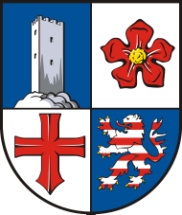 05/2014